О признании утратившим силу постановления администрации Жигаловского МО от 29.01.2018 г. № 06 «О внесении изменений в Классификаторспециализаций (направлений деятельности)должностей муниципальной службы в администрацииЖигаловского муниципального образования»  В целях приведения в соответствие с действующим законодательством Российской Федерации нормативно правовых актов Жигаловского муниципального образования, руководствуясь Федеральным законом от 06.10.2003 года №131-ФЗ «Об общих принципах организации местного самоуправления в Российской Федерации», администрация Жигаловского муниципального образования                                               ПОСТАНОВЛЯЕТ: 1.Признать утратившим силу постановление администрации Жигаловского муниципального образования от 29.01.2018 года № 06 «О внесении изменений в Классификатор специализаций (направлений деятельности) должностей муниципальной службы в администрации Жигаловского муниципального образования».  2.Настоящее постановление подлежит официальному опубликованию в газете «Спецвыпуск Жигалово» и размещению в сети Интернет на официальном сайте Жигаловского муниципального образования.Глава Жигаловского муниципального образования                                                  Д.А. Лунёв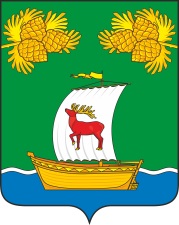 РОССИЙСКАЯ ФЕДЕРАЦИЯИРКУТСКАЯ ОБЛАСТЬАДМИНИСТРАЦИЯЖИГАЛОВСКОГО МУНИЦИПАЛЬНОГО ОБРАЗОВАНИЯПОСТАНОВЛЕНИЕРОССИЙСКАЯ ФЕДЕРАЦИЯИРКУТСКАЯ ОБЛАСТЬАДМИНИСТРАЦИЯЖИГАЛОВСКОГО МУНИЦИПАЛЬНОГО ОБРАЗОВАНИЯПОСТАНОВЛЕНИЕ28.06.2022г. №41р.п. Жигалово